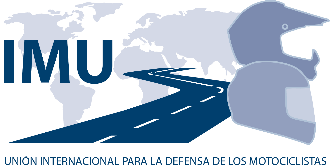 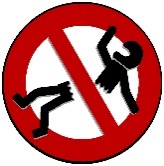 De acuerdo con lo establecido por el REGLAMENTO (UE) 2016/679 DEL PARLAMENTO EUROPEO del 27 de abril de 2016 relativo a la protección de las personas físicas. Le informamos que sus datos serán incluidos en un fichero del que es titular UNION INTERNACIONAL PARA LA DEFENSA DE LOS MOTOCICLISTAS. La finalidad de dicho fichero es la de gestionar de manera adecuada a los socios, las aportaciones, donaciones, las campañas, y otras acciones, así como mantenerle informado/a de nuestras actividades a través de cualquier medio de comunicación, incluyendo la vía electrónica. Le informamos además que podrá ejercitar sus derechos de acceso, rectificación, cancelación y oposición en la dirección: Apartado de correos nº 34, Fraga 22520 (Huesca).La firma del presente documento, implica la obligada lectura de la Política de Privacidad de datos.FORMULARIO SOCIO ESPECIAL REPRESENTADO  -  S.E.R.DATOS PERSONALESDATOS PERSONALESDATOS PERSONALESDATOS PERSONALESDATOS PERSONALESDATOS PERSONALESDATOS PERSONALESDATOS PERSONALESDATOS PERSONALESDATOS PERSONALESNOMBRE Y APELLIDOS:NOMBRE Y APELLIDOS:DNI:NÚMERO SOCIO:ghgghgghgghgghgghgghgghgghgghgDIRECCIÓN EFECTO NOTIFICACIONES:DIRECCIÓN EFECTO NOTIFICACIONES:DIRECCIÓN EFECTO NOTIFICACIONES:C.P:LOCALIDAD:E-MAIL:TELÉFONO:TELÉFONO MÓVIL:DATOS DEL MOTOCLUB O ASOCIACIÓNDATOS DEL MOTOCLUB O ASOCIACIÓNDATOS DEL MOTOCLUB O ASOCIACIÓNDATOS DEL MOTOCLUB O ASOCIACIÓNDATOS DEL MOTOCLUB O ASOCIACIÓNDATOS DEL MOTOCLUB O ASOCIACIÓNDATOS DEL MOTOCLUB O ASOCIACIÓNDATOS DEL MOTOCLUB O ASOCIACIÓNDATOS DEL MOTOCLUB O ASOCIACIÓNDATOS DEL MOTOCLUB O ASOCIACIÓNNOMBRE SOCIALNOMBRE SOCIALNÚMERO DE REGISTRONÚMERO DE REGISTRONÚMERO DE REGISTRODIRECCIÓN EFECTO NOTIFICACIONES:DIRECCIÓN EFECTO NOTIFICACIONES:DIRECCIÓN EFECTO NOTIFICACIONES:C.P:LOCALIDAD:E-MAIL:Nº DE SOCIOSTELÉFONO:PARTICIPACIÓN EN LA PLATAFORMA MESA NACIONAL POR LA SEGURIDAD VIAL.PARTICIPACIÓN EN LA PLATAFORMA MESA NACIONAL POR LA SEGURIDAD VIAL.PARTICIPACIÓN EN LA PLATAFORMA MESA NACIONAL POR LA SEGURIDAD VIAL.PARTICIPACIÓN EN LA PLATAFORMA MESA NACIONAL POR LA SEGURIDAD VIAL.PARTICIPACIÓN EN LA PLATAFORMA MESA NACIONAL POR LA SEGURIDAD VIAL.PARTICIPACIÓN EN LA PLATAFORMA MESA NACIONAL POR LA SEGURIDAD VIAL.PARTICIPACIÓN EN LA PLATAFORMA MESA NACIONAL POR LA SEGURIDAD VIAL.PARTICIPACIÓN EN LA PLATAFORMA MESA NACIONAL POR LA SEGURIDAD VIAL.PARTICIPACIÓN EN LA PLATAFORMA MESA NACIONAL POR LA SEGURIDAD VIAL.PARTICIPACIÓN EN LA PLATAFORMA MESA NACIONAL POR LA SEGURIDAD VIAL.Deseo que el Moto Club o Asociación al que represento participe en la plataforma “Mesa Nacional por la Seguridad Vial”. La MNSV, coordinada por I.M.U. tiene por objeto, participación, reacción y acción de los ciudadanos:• Debate social.          • Movilizaciones          • Toma de decisiones bajo la Unión del Colectivo.• Evaluación de informes y situaciones de conflicto relacionadas con la inseguridad vial.         • Creación y gestión de los gabinetes de crisis necesarios.          • Emisión de informes, recomendaciones y decisiones.(marcar la casilla)  Deseo que el Moto Club o Asociación al que represento participe en la plataforma “Mesa Nacional por la Seguridad Vial”. La MNSV, coordinada por I.M.U. tiene por objeto, participación, reacción y acción de los ciudadanos:• Debate social.          • Movilizaciones          • Toma de decisiones bajo la Unión del Colectivo.• Evaluación de informes y situaciones de conflicto relacionadas con la inseguridad vial.         • Creación y gestión de los gabinetes de crisis necesarios.          • Emisión de informes, recomendaciones y decisiones.(marcar la casilla)  Deseo que el Moto Club o Asociación al que represento participe en la plataforma “Mesa Nacional por la Seguridad Vial”. La MNSV, coordinada por I.M.U. tiene por objeto, participación, reacción y acción de los ciudadanos:• Debate social.          • Movilizaciones          • Toma de decisiones bajo la Unión del Colectivo.• Evaluación de informes y situaciones de conflicto relacionadas con la inseguridad vial.         • Creación y gestión de los gabinetes de crisis necesarios.          • Emisión de informes, recomendaciones y decisiones.(marcar la casilla)  Deseo que el Moto Club o Asociación al que represento participe en la plataforma “Mesa Nacional por la Seguridad Vial”. La MNSV, coordinada por I.M.U. tiene por objeto, participación, reacción y acción de los ciudadanos:• Debate social.          • Movilizaciones          • Toma de decisiones bajo la Unión del Colectivo.• Evaluación de informes y situaciones de conflicto relacionadas con la inseguridad vial.         • Creación y gestión de los gabinetes de crisis necesarios.          • Emisión de informes, recomendaciones y decisiones.(marcar la casilla)  Deseo que el Moto Club o Asociación al que represento participe en la plataforma “Mesa Nacional por la Seguridad Vial”. La MNSV, coordinada por I.M.U. tiene por objeto, participación, reacción y acción de los ciudadanos:• Debate social.          • Movilizaciones          • Toma de decisiones bajo la Unión del Colectivo.• Evaluación de informes y situaciones de conflicto relacionadas con la inseguridad vial.         • Creación y gestión de los gabinetes de crisis necesarios.          • Emisión de informes, recomendaciones y decisiones.(marcar la casilla)  Deseo que el Moto Club o Asociación al que represento participe en la plataforma “Mesa Nacional por la Seguridad Vial”. La MNSV, coordinada por I.M.U. tiene por objeto, participación, reacción y acción de los ciudadanos:• Debate social.          • Movilizaciones          • Toma de decisiones bajo la Unión del Colectivo.• Evaluación de informes y situaciones de conflicto relacionadas con la inseguridad vial.         • Creación y gestión de los gabinetes de crisis necesarios.          • Emisión de informes, recomendaciones y decisiones.(marcar la casilla)  Deseo que el Moto Club o Asociación al que represento participe en la plataforma “Mesa Nacional por la Seguridad Vial”. La MNSV, coordinada por I.M.U. tiene por objeto, participación, reacción y acción de los ciudadanos:• Debate social.          • Movilizaciones          • Toma de decisiones bajo la Unión del Colectivo.• Evaluación de informes y situaciones de conflicto relacionadas con la inseguridad vial.         • Creación y gestión de los gabinetes de crisis necesarios.          • Emisión de informes, recomendaciones y decisiones.(marcar la casilla)  Deseo que el Moto Club o Asociación al que represento participe en la plataforma “Mesa Nacional por la Seguridad Vial”. La MNSV, coordinada por I.M.U. tiene por objeto, participación, reacción y acción de los ciudadanos:• Debate social.          • Movilizaciones          • Toma de decisiones bajo la Unión del Colectivo.• Evaluación de informes y situaciones de conflicto relacionadas con la inseguridad vial.         • Creación y gestión de los gabinetes de crisis necesarios.          • Emisión de informes, recomendaciones y decisiones.(marcar la casilla)  Deseo que el Moto Club o Asociación al que represento participe en la plataforma “Mesa Nacional por la Seguridad Vial”. La MNSV, coordinada por I.M.U. tiene por objeto, participación, reacción y acción de los ciudadanos:• Debate social.          • Movilizaciones          • Toma de decisiones bajo la Unión del Colectivo.• Evaluación de informes y situaciones de conflicto relacionadas con la inseguridad vial.         • Creación y gestión de los gabinetes de crisis necesarios.          • Emisión de informes, recomendaciones y decisiones.(marcar la casilla)  Deseo que el Moto Club o Asociación al que represento participe en la plataforma “Mesa Nacional por la Seguridad Vial”. La MNSV, coordinada por I.M.U. tiene por objeto, participación, reacción y acción de los ciudadanos:• Debate social.          • Movilizaciones          • Toma de decisiones bajo la Unión del Colectivo.• Evaluación de informes y situaciones de conflicto relacionadas con la inseguridad vial.         • Creación y gestión de los gabinetes de crisis necesarios.          • Emisión de informes, recomendaciones y decisiones.(marcar la casilla)  DOMICILIACIÓN BANCARIA DE CUOTADOMICILIACIÓN BANCARIA DE CUOTADOMICILIACIÓN BANCARIA DE CUOTADOMICILIACIÓN BANCARIA DE CUOTADOMICILIACIÓN BANCARIA DE CUOTADOMICILIACIÓN BANCARIA DE CUOTADOMICILIACIÓN BANCARIA DE CUOTADOMICILIACIÓN BANCARIA DE CUOTADOMICILIACIÓN BANCARIA DE CUOTADOMICILIACIÓN BANCARIA DE CUOTADOMICILIACIÓN BANCARIA DE CUOTADOMICILIACIÓN BANCARIA DE CUOTADOMICILIACIÓN BANCARIA DE CUOTADOMICILIACIÓN BANCARIA DE CUOTADOMICILIACIÓN BANCARIA DE CUOTADOMICILIACIÓN BANCARIA DE CUOTADOMICILIACIÓN BANCARIA DE CUOTADOMICILIACIÓN BANCARIA DE CUOTADOMICILIACIÓN BANCARIA DE CUOTADOMICILIACIÓN BANCARIA DE CUOTADOMICILIACIÓN BANCARIA DE CUOTADOMICILIACIÓN BANCARIA DE CUOTADOMICILIACIÓN BANCARIA DE CUOTADOMICILIACIÓN BANCARIA DE CUOTADOMICILIACIÓN BANCARIA DE CUOTADOMICILIACIÓN BANCARIA DE CUOTADOMICILIACIÓN BANCARIA DE CUOTADOMICILIACIÓN BANCARIA DE CUOTADOMICILIACIÓN BANCARIA DE CUOTADOMICILIACIÓN BANCARIA DE CUOTADOMICILIACIÓN BANCARIA DE CUOTADOMICILIACIÓN BANCARIA DE CUOTADOMICILIACIÓN BANCARIA DE CUOTASi el titular de la cuenta es distinto del solicitanteSi el titular de la cuenta es distinto del solicitanteSi el titular de la cuenta es distinto del solicitanteSi el titular de la cuenta es distinto del solicitanteSi el titular de la cuenta es distinto del solicitanteSi el titular de la cuenta es distinto del solicitanteSi el titular de la cuenta es distinto del solicitanteSi el titular de la cuenta es distinto del solicitanteNOMBRE Y APELLIDOS DEL TITULAR DE LA CUENTA:NOMBRE Y APELLIDOS DEL TITULAR DE LA CUENTA:NOMBRE Y APELLIDOS DEL TITULAR DE LA CUENTA:NOMBRE Y APELLIDOS DEL TITULAR DE LA CUENTA:NOMBRE Y APELLIDOS DEL TITULAR DE LA CUENTA:NOMBRE Y APELLIDOS DEL TITULAR DE LA CUENTA:NOMBRE Y APELLIDOS DEL TITULAR DE LA CUENTA:NOMBRE Y APELLIDOS DEL TITULAR DE LA CUENTA:NOMBRE Y APELLIDOS DEL TITULAR DE LA CUENTA:NOMBRE Y APELLIDOS DEL TITULAR DE LA CUENTA:NOMBRE Y APELLIDOS DEL TITULAR DE LA CUENTA:NOMBRE Y APELLIDOS DEL TITULAR DE LA CUENTA:D.N.I. DEL TITULARD.N.I. DEL TITULARD.N.I. DEL TITULARD.N.I. DEL TITULARD.N.I. DEL TITULARD.N.I. DEL TITULARD.N.I. DEL TITULARD.N.I. DEL TITULARD.N.I. DEL TITULARD.N.I. DEL TITULARIBANIBANIBANIBANIBANENTIDADENTIDADENTIDADENTIDADENTIDADENTIDADENTIDADOFICINAOFICINAOFICINAOFICINADCDCNº DE CUENTANº DE CUENTANº DE CUENTANº DE CUENTANº DE CUENTANº DE CUENTANº DE CUENTANº DE CUENTANº DE CUENTANº DE CUENTANº DE CUENTANº DE CUENTANº DE CUENTANº DE CUENTAIndicar lugar, fecha y Firma del titular de la cuenta:Indicar lugar, fecha y Firma del titular de la cuenta:Indicar lugar, fecha y Firma del titular de la cuenta:Indicar lugar, fecha y Firma del titular de la cuenta:Indicar lugar, fecha y Firma del titular de la cuenta:Indicar lugar, fecha y Firma del titular de la cuenta:Indicar lugar, fecha y Firma del titular de la cuenta:Indicar lugar, fecha y Firma del titular de la cuenta:Indicar lugar, fecha y Firma del titular de la cuenta:Indicar lugar, fecha y Firma del titular de la cuenta:Indicar lugar, fecha y Firma del titular de la cuenta:Indicar lugar, fecha y Firma del titular de la cuenta:Indicar lugar, fecha y Firma del titular de la cuenta:Indicar lugar, fecha y Firma del titular de la cuenta:Indicar lugar, fecha y Firma del titular de la cuenta:Indicar lugar, fecha y Firma del titular de la cuenta:Indicar lugar, fecha y Firma del titular de la cuenta:Indicar lugar, fecha y Firma del titular de la cuenta:Indicar lugar, fecha y Firma del titular de la cuenta:Indicar lugar, fecha y Firma del titular de la cuenta:Indicar lugar, fecha y Firma del titular de la cuenta:Indicar lugar, fecha y Firma del titular de la cuenta:Indicar lugar, fecha y Firma del titular de la cuenta:Indicar lugar, fecha y Firma del titular de la cuenta:Indicar lugar, fecha y Firma del titular de la cuenta:Indicar lugar, fecha y Firma del titular de la cuenta:Indicar lugar, fecha y Firma del titular de la cuenta:Indicar lugar, fecha y Firma del titular de la cuenta:Indicar lugar, fecha y Firma del titular de la cuenta:Indicar lugar, fecha y Firma del titular de la cuenta:Indicar lugar, fecha y Firma del titular de la cuenta:Indicar lugar, fecha y Firma del titular de la cuenta:Indicar lugar, fecha y Firma del titular de la cuenta:En En En En En En En En En En En En En En A fecha A fecha A fecha A fecha A fecha A fecha A fecha A fecha FirmaFirmaFirmaFirmaFirmaFirmaFirmaFirmaFirmaFirma